Referring Veterinarian*  __________________________________________________________________ 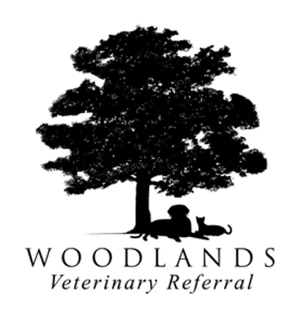 First 					Last Practice Name* __________________________________________________________________________Practice Phone* _______________________   Practice Fax* __________________________###-###-#### 					###-###-#### Owner's Name* _____________________________________  Spouse/Partner________________________ First 			Last Owner's Phone Number* _______________________ Alternate Phone Number ______________________Patient's Name* _______________________________ Species*  _______ Breed* ____________________  DOB/Age* _________________  Sex:*   Male	  Female 	Male/Neutered 	Female/Spayed Rabies status:* ____________________ 	Date given* __________________ HWT status*  _____________________ 	FIV/FeLV test status* __________________Is there any pertinent lab work or radiographs?*		Lab work	 	Radiographs 		None Please email radiographs, labs and medical notes  to woodlandsvet@yahoo.com. If radiographs are hard copies please send them with the owner. Doctor Preference* 		Dr. Barker 		Dr. Mix 		EitherPatient Temperament:* Our goal is to keep the visit as stress free as possible for our patients. These questions help us better accommodate each patient's visit. Our ultrasounds last for approximately 25-30mins. These ultrasounds are performed in lateral recumbency and do require picking the patient up onto the exam table. Are there any Patient temperament alerts?       			Can this patient be restrained??             Yes 	  No                                                                         		Yes          No	Does this patient require sedation for any services?          		Can the patient be muzzled if necessary?              Yes            No							Yes          NoPlease list patient alerts and sedation requirements below:Referral Case Summary: * Please include a brief summary of the presenting complaint, a clinical history, treatments and medications tried, and any questions you would like answered. 